Пост ко Дню туризмаЛюбите путешествовать? 27 сентября — Всемирный день туризма!Этот день объединяет всех, идущих на зов новых городов, стран, континентов... Жажда познаний и впечатлений, автострады и лесные тропы! Нога туриста ступает по планете на протяжении многих сотен лет. Кстати, первое туристическое агентство было открыто в 1841 году!Всемирный день туризма праздник и путешественников, и профессионалов данной индустрии. Имеет официальный цвет — синий. Важная дата для многих стран, чья экономика напрямую зависит от туристического потока. Да и для всего мира, если подумать. Даже в космос путешествуют!В каких странах вы уже побывали?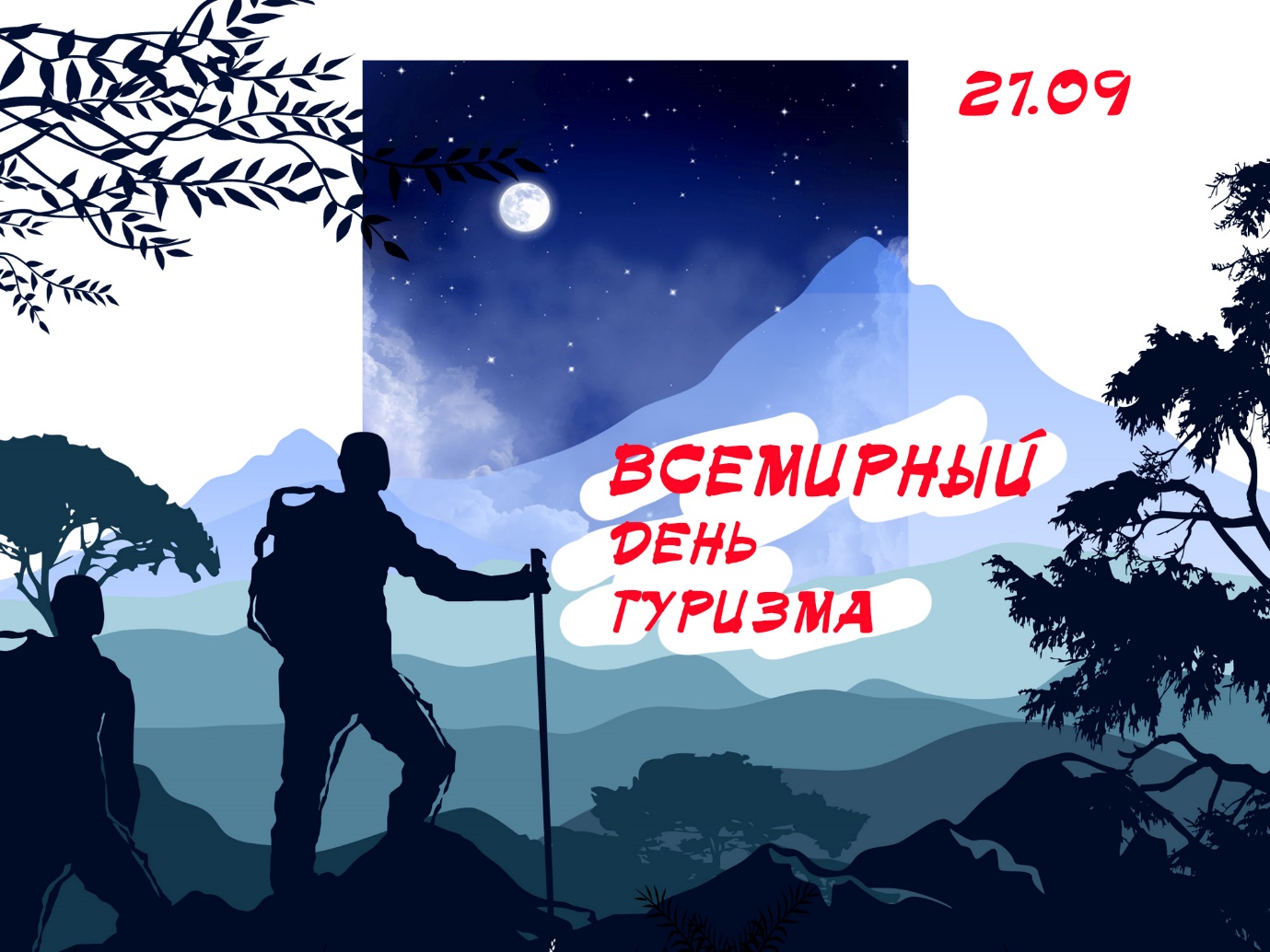 